RESULTADO – TOMADA DE PREÇONº202341EM33066HEMUO Instituto de Gestão e Humanização – IGH, entidade de direito privado e sem fins lucrativos, classificado comoOrganização Social, vem tornar público o resultado da Tomada de Preços, com a finalidade de adquirir bens,insumos e serviços para o HEMU - Hospital Estadual da Mulher, com endereço à Rua R-7, S/N, Setor Oeste,Goiânia, CEP: 74.125-090.Bionexo do Brasil LtdaRelatório emitido em 04/01/2023 11:20CompradorIGH - HEMU - Hospital Estadual da Mulher (11.858.570/0002-14)Rua R 7, esquina com Av. Perimetral s/n - Setor Oeste - GOIÂNIA, GO CEP: 74.530-020Relação de Itens (Confirmação)Pedido de Cotação : 263443995COTAÇÃO Nº 33066 - LABORATÓRIO HEMU JAN/2023Frete PróprioObservações: *PAGAMENTO: Somente a prazo e por meio de depósito em conta PJ do fornecedor. *FRETE: Só serão aceitas propostas com frete CIF epara entrega no endereço: RUA R7 C/ AV PERIMETRAL, SETOR COIMBRA, Goiânia/GO CEP: 74.530-020, dia e horário especificado. *CERTIDÕES: AsCertidões Municipal, Estadual de Goiás, Federal, FGTS e Trabalhista devem estar regulares desde a data da emissão da proposta até a data dopagamento. *REGULAMENTO: O processo de compras obedecerá ao Regulamento de Compras do IGH, prevalecendo este em relação a estes termosem caso de divergência.Tipo de Cotação: Cotação EmergencialFornecedor : Todos os FornecedoresData de Confirmação : TodasFaturamentoMínimoValidade daPropostaCondições dePagamentoFornecedorPrazo de EntregaFrete ObservaçõesGleidson Rodrigues Ranulfo Eireli-EppGOIÂNIA - GOGleidson Rodrigues Ranulfo - 62 3093-2dias após1R$ 500,000006/01/202330 ddlCIFnullconfirmação5116cotacoesopcao@gmail.comMais informaçõesProgramaçãode EntregaPreçoUnitário FábricaPreçoProdutoCódigoFabricante Embalagem Fornecedor Comentário JustificativaRent(%) Quantidade Valor Total UsuárioFILTRO DEREMOCAOLEUCOCITOSP/ PLAQUETASPARAUTILIZAÇÃOBEIRA LEITO -UNIDADEFILTROBIOP PLUSBS PFBEIRA DELEITO -FRESENIUS-Rosana DeOliveiraMouraGleidsonRodriguesRanulfoR$R$R$138129-UNIDADEnull-10 Unidade210,0000 0,00002.100,0000Eireli - Epp04/01/202308:51FRESENIUSFILTRO PARARETENCAO DELEUCOCITOSEMCONCENTRADOHEMACIASPARAUTILIZAÇÃOBEIRA LEITO -UNIDADEFILTROBIOR 01PLUS BS PF-FRESENIUS-Rosana DeOliveiraMouraGleidsonRodriguesRanulfoR$R$R$238637-CAIXAnull-50 Unidade240,0000 0,000012.000,0000Eireli - Epp04/01/202308:51FRESENIUSTotalParcial:R$660.00.014.100,0000Total de Itens da Cotação: 2Total de Itens Impressos: 2TotalGeral:R$14.100,0000Clique aqui para geração de relatório completo com quebra de página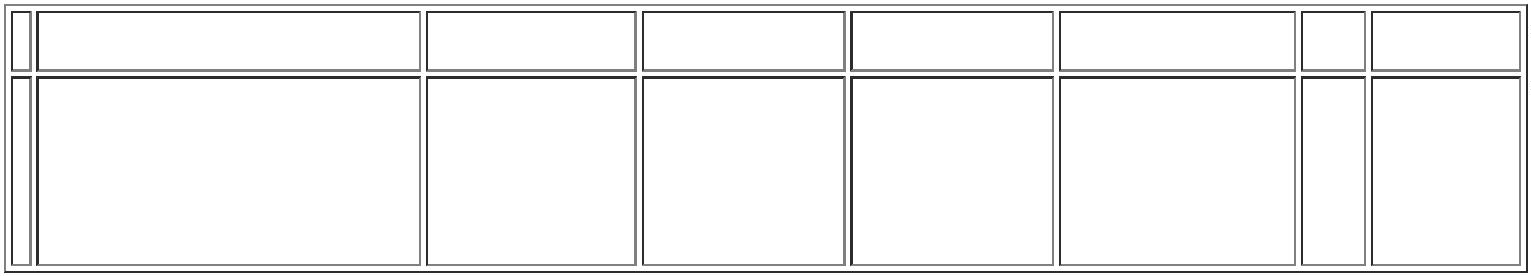 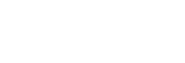 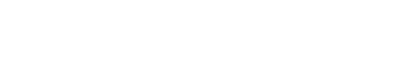 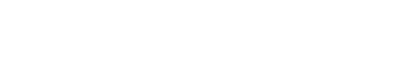 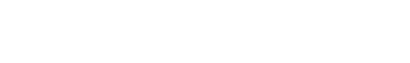 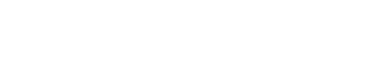 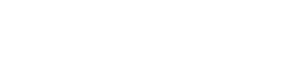 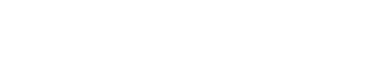 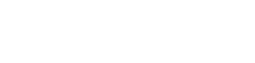 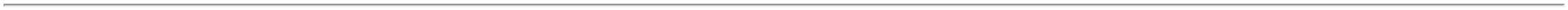 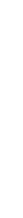 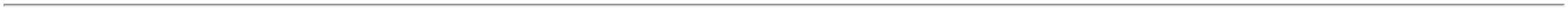 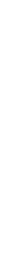 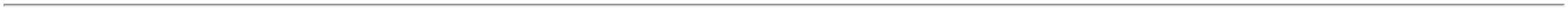 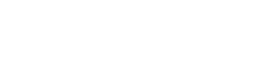 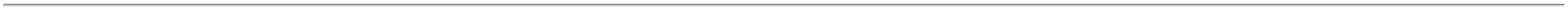 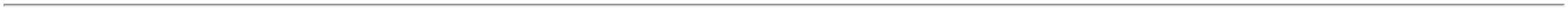 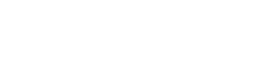 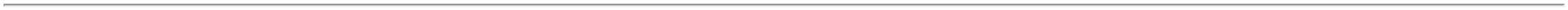 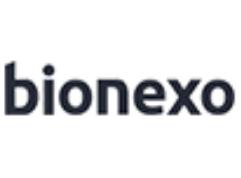 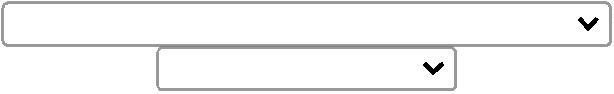 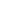 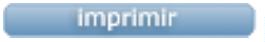 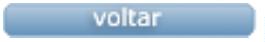 